KLASA: 023-05/18-002/36URBROJ: 251-21-10-19-10Zagreb, 04. rujna 2019. PREGLED I ANALIZA ZAPRIMLJENIH PRIMJEDBI I PRIJEDLOGA1)  02. 07. 2019. Josip Karadža,  josip.karadza@gmail.comKonkretne primjedbe i prijedlozi na pojedine dijelove Strategije, s obrazloženjem  Danas u Gradu Zagrebu ima više od 630 dječjih igrališta na javnim površinama o kojima skrbi Grad Zagreb. Primjerice, od onih velikih na Bundeku i u Maksimiru do malih kvartovskih, gotovo u svakom naselju. U sklopu Strategije demografskog razvoja Gradski ured za sport će u suradnji s mjesnim odborima napraviti popis onih mjesnih odbora ili udaljenih dijelova mjesnih odbora gdje nema dječjeg i/ili sportskog igrališta te po određenim kriterijima (broj djece i mladih, prirodni prirast, udaljenost od sportskih sadržaja, i sl.) plan realizacije takvih sadržaja kupnjom privatnog ili prenamjenom državnog poljoprivrednog ili šumskog zemljišta za tu svrhu s obzirom da mjesna samouprava nema ovlasti kupovine zemljišta...PRIMLJENO NA ZNANJERazmotrit će se prilikom donošenja budućih odluka.2) 03. 07. 2019.	 Đurđica Ivković, zamjenica predstojnice  Ured UNICEF-a za HrvatskuEmail: divkovic@unicef.org, Tel: 01/3031 632Konkretne primjedbe i prijedlozi na pojedine dijelove Strategije, s obrazloženjem    Demografska mjera kod koje bismo sugerirali oprezniji pristup je mjera roditelja odgojitelja. U samome prijedlogu Strategije piše da treba proći još neko vrijeme kako bi se utvrdila učinkovitost te mjere. Podržavamo taj oprez i sami ga temeljimo na sljedeće dvije premise: -smatramo da je djeci za razvoj izuzetno važno i potrebno i vrtićko okruženje; vrtić adekvatno nadopunjuje odgoj i brigu koju djeca primaju od roditelja. U vrtiću rade osobe koje su profesionalno osposobljene da prepoznaju i razvijaju različite razvojne kompetencije djeteta. Djeca u vrtiću razvijaju socio-emocionalne vještine koje nemaju prilike razviti ako odrastaju samo u obiteljskom okruženju. Naravno da roditelji odgajatelji imaju najbolji interes djeteta na umu, ali rezultati suvremenih istraživanja pokazuju da su iskustva koja djeca dobivaju sudjelovanjem u formalnom ranom odgoju i obrazovanju neprocjenjiva za daljnji život, od uspjeha u školi do puno drugih područja.-Smatramo da prijedlog da se roditelji odgajatelji tek nakon navršene 15. godine djeteta/djece vraćaju na tržište rada, s tada znatno smanjenim kapacitetima za konkuriranje na tržištu rada, može dovesti do njihovog vrlo teškog pronalaženja zaposlenja, što bi ih moglo ograničiti u načinu na koji se mogu nastaviti brinuti o svojim obiteljima. Stoga predlažemo revidiranje mjere roditelja odgajatelja, uz uključivanje mogućnosti da djeca od 3. godine nadalje pohađaju vrtić. Uz to predlažemo skraćenje trajanja te mjere do navršene 7. godine djeteta, kao i mogućnost barem djelomičnog zapošljavanja roditelja odgajatelja za vrijeme trajanja mjere, kako bi nakon završetka mjere, kad više ne budu imali pravo na naknadu za roditelja odgajatelja, bili konkurentniji na tržištu rada. PRIMLJENO NA ZNANJE Razmotrit će se prilikom izmjene Odluke o novčanoj pomoći za roditelja odgojitelja.3) 11.07.2019. Gradski ured za strategijsko planiranje i razvoj GradaKontakt mail: sonja.socivica@zagreb.hr, strategija@zagreb.hr	Konkretne primjedbe i prijedlozi na pojedine dijelove Strategije, s obrazloženjem    Na str. 12., u formulaciji „Grad Zagreb je samostalna jedinstvena, teritorijalna i upravna jedinica koja ima i položaj županije. U sastavu Grada Zagreba je 70 naselja -naselje Zagreb, naselje Sesvete i ostala naselja, njih 68 koja su…“potrebno je izmijeniti broj naselja u Gradu Zagrebu na 68, sukladno Odluci o naseljima u Gradu Zagrebu (SGGZ 12/19) (osim u povijesnom dijelu do 2011.) odnosno u poglavlju 1.2. Metodologija izrade navesti jesu li razmatrana naselja Grada Zagreba u starim ili novim granicama. Na početku str. 14 – Malih naselja (501-1000) U Tablici 7. (str. 15), u naslovu Prosječna životna dob stanovništva Republike Hrvatske i Grada Zagreba 1961., 1971., 1981. 1991.,  2001. i 2011. godine, napisati Prosječna starost stanovništva Republike Hrvatske i Grada Zagreba 1961., 1971., 1981. 1991.,  2001. i 2011. godineTablica 9., str. 17 – Izvor: Popis stanovništva, kućanstava i stanova 2001. i 2011. godine, www.dzs.hr ;www.zagreb.hr Tablica 14., str. 23 – naslov Prirodno kretanje stanovništva Grada Zagreba od 2001. do 2017. godineU naslov točke 3.3 Populacijska politika Grada Zagreba 2003. – 2017. godine dodati i Republiku Hrvatsku, jer se navode podaci i mjere za RH, npr. naslov 3.3.2. Izdvajanja Republike Hrvatske i Grada Zagreba u kontekstu demografskog razvitka.Tablica 31. (str. 45) Kretanje ukupnog broja živorođene djece prema redu rođenja od 1988. do 2017. godine  - navesti odnose li se podaci na RH ili Zagreb? (Kretanje ukupnog broja živorođene djece u Gradu Zagrebu prema redu rođenja od 1998. do 2017. godine). PRIHVAĆA SEU točki 4.3.1 Demografska obilježja i trendovi u rečenici: „Uočljiva zonalnost smjerom SI-JZ odraz je fizičko-geografskih obilježja, tradicijskog načina života u samostalnim još uvijek dominantno ruralnim naseljima…“ dodati i proces doseljavanja novog stanovništva naročito za vrijeme i poslije Domovinskog rata (gotovo nova naselja su npr. Ježdovec i Veliko Polje). NE PRIHVAĆA SEObrazloženje: Za potrebe izrade ovog dokumenta korišteni su između ostalog, znanstveni radovi proizašli iz relevantnih domaćih i inozemnih demografskih istraživanja, kao i znanstveno-stručne podloge (studije) vanjskih članova Povjerenstva za izradu strategije demografskog razvoja Grada Zagreba. Kako se u konkretnom slučaju radi o dijelu znanstveno stručne podloge dostavljene od strane znanstvenika koji je autor, ujedno i član Povjerenstva, Ured za demografiju ne može dopunjavati autorski rad.Pod II Održivi prostorni razvoj, razvoj društvene infrastrukture i stambeno zbrinjavanje stanovništvaMjera 1., čiji je predloženi nositelj Gradski ured za strategijsko planiranje i razvoj Grada(str. 80 i dalje): ističemo da  Gradski ured za strategijsko planiranje i razvoj Grada  može biti sunositelj, a ne nositelj mjere. Nadalje ističemo sljedeće:- Nije sasvim jasno što se mjerom želi postići i putem kojih zakonskih instrumenata: „…kao i područja Urbane aglomercije Zagreb, planskim preusmjeravanjem novodoseljenog stanovništva iz unutarnjih migracija“...- Napominje se da je Geografski odsjek Prirodoslovno-matematičkog fakulteta Sveučilišta u Zagrebu u veljači 2018. izradio Studiju „Analiza i vrednovanje razvojnih potencijala i ograničenja područja Urbane aglomeracije Zagreb u kojoj su u poglavlju 6. obrađena Demografska i socio-ekonomska obilježja UAZ a u poglavlju 7. Sustav središnjih naselja UAZ i njihova funkcionalna usmjerenost- Potrebno je preciznije opisati aktivnosti 1. i 2. - Nisu definirana sredstva potrebna za provedbu ove mjere te na poziciji kojeg Ureda/institucije ih je potrebno osigurati- Ističe se da Aglomeracija nije upravno – teritorijalno područje - ako se u navodu mislilo na područje Urbane aglomeracije Zagreb, a ne na područje Grada Zagreba- Grad Zagreb kao nositelj Strategije razvoja Urbane aglomeracije Zagreb ne može utjecati na osnaživanje postojeće društvene infrastrukture na cijelom području Aglomeracije, već samo na području Grada Zagreba (županije). Urbana aglomeracija Zagreb obuhvaća područje Grada Zagreba, 7 JLS s područja Krapinsko-zagorske županije te 22 JLS s područja Zagrebačke županije i zajedničkim se planskim dokumentom može davati strateško-planska potpora određenim aktivnostima, ali za provedbu su nadležne JLS na čijem se području zahvati planiraju.MJERA BRISANA Obrazloženje: Nakon detaljnijeg razmatranja, navedena mjera se briše iz Akcijskog plana jer su Razvojnom strategijom Grada Zagreba za razdoblje do 2020. godine definirani  ciljevi i prioriteti za njegov razvoj Grada Zagreba, sa svrhom definiranja razvojnih problema Grada te načini optimalnog korištenja njegovih vrijednih resursa i potencijala koji će omogućiti učinkovitiji, kvalitetniji i uravnoteženiji razvoj Grada kao cjeline. Osim toga, Zakonom o regionalnom razvoju Republike Hrvatske (Narodne novine 147/14) koji je stupio na snagu 1. siječnja 2015. uspostavljen je  novi programski i provedbeni okvir politike regionalnog razvoja u Republici Hrvatskoj te su uvedene planske prostorne kategorije – urbana područja. U tom smislu, Gradska skupština donijela je Strategiju razvoja urbane aglomeracije Zagreba za razdoblje do 2020., pa je Grad Zagreb, poput ostalih središta urbanih područja, pokrenuo postupak strateškog planiranja održivog urbanog razvoja. U Urbanu aglomeraciju Zagreb uključen je Grad Zagreb kao središte urbane aglomeracije, te administrativni teritorij okolnih jedinica lokalne samouprave koje su u sastavu susjednih županija. Urbana aglomeracija Zagreb (UAZ) pruža mogućnosti ujednačenijeg razvoja pojedinih sektora, pri čemu je moguće rasteretiti prostorne pritiske na Grad Zagreb, npr. pružanje poticaja gospodarskim aktivnostima zbog postojanja značajnog zagrebačkog tržišta i recentnog širenja i/ili preseljenja gospodarskih aktivnosti iz Zagreba; viši društveni i gospodarski standard koji nudi blizina Zagreba (mogućnosti zapošljavanja, obrazovanja i dr.) te njime uzrokovane demografske procese (imigracijski trendovi i izražene dnevne migracije „središte – periferija“); pojačani pritisak na okoliš i prirodne resurse uzrokovan većom naseljenošću, te intenzitetom prometa i gospodarskih aktivnosti. Zajedničko strateško planiranje razvoja Grada Zagreba s jedinicama lokalne samouprave ostalog područja Urbane aglomeracije Zagreb trebalo bi potaknuti razvoj cjeline urbanog područja i to kroz povećanje broja radnih mjesta, posebno zapošljavanje mladih, izgradnju nedostajuće komunalne infrastrukture, poboljšanje jedinstvenog prometnog sustava i prometnica te porast ukupne kvalitete života. Time bi u narednom razdoblju došlo do daljnjeg porasta vrijednosti zagrebačke okolice i ukupnog urbanog područja te atraktivnosti ove lokacije za stanovanje i investiranje, a što bi se odrazilo i na smanjenje obujma dnevnih migranata s ostalog područja aglomeracije u Grad Zagreb. Čini se da se postavljeni ciljevi u području održivog razvoja, razvoja društvene infrastrukture i stambenog zbrinjavanja stanovništva iz prijedloga Akcijskog plana provedbe gradske demografske politike, mogu između ostalog, postići kroz mjere i aktivnosti predviđene navedenim strateškim dokumentima Grada Zagreba.Vezano uz Mjeru 5. (na str. 82) „Razraditi poseban program privlačnih mjera za povratak hrvatskih iseljenika, s olakšavajućim pogodnostima i podrškom povratnicima, posebno investitorima koji žele ulagati u gradske i druge projekte razvoja i otvaranju novih radnih mjesta“, napominje se da se Gradski ured za strategijsko planiranje i razvoj Grada dopisom od 5. travnja 2019. očitovao da ne može biti nositelj navedene mjere iz radne verzije Akcijskog plana provedbe mjera Gradske demografske politike, imajući u vidu poslove koji su mu stavljeni u nadležnost. Provedba navedene mjere zahtijevala bi jačanje uredskih kapaciteta, uz možebitnu potrebu osnivanja nove ustrojstvene jedinice. PRIHVAĆA SEIzvršena izmjena nositelja navedene mjere.Upitna je mogućnost provedbe Mjere 10. (na str. 89) „Na području Grada Zagreba planirati izgradnju i otvaranje barem jednog većeg zabavnog parka („Zagrebland“), za korištenje slobodnog vremena djece, mladih i njihovih roditelja, koji bi privlačio djecu-posjetitelje svojim raznovrsnim sadržajima“ korištenjem isključivo proračunskih i EU sredstava. Slične su investicije u EU realizirane kao poduzetničke inicijative i namjeravano financiranje EU sredstvima moglo bi biti osporavano zbog narušavanja tržišnog natjecanja. U okviru nadležnosti Gradskog ureda za strategijsko planiranje i razvoj Grada moguća je provjera i analiza prostorno-planske dokumentacije i mogućih lokacija i po potrebi usklađivanje prostorno-planske dokumentacije, te provedba dijela pripremnih aktivnosti. Kao sunositelja je potrebno uvrstiti Gradski ured za prostorno uređenje, izgradnju Grada, graditeljstvo, komunalne poslove i promet, vezano za aktivnost izgradnje i pripadajući indikator provedbe, te osobito financijska sredstva. MJERA BRISANA Obrazloženje: Mjera 10. brisana je iz Akcijskog plana provedbe mjera gradske demografske politike nakon detaljnijeg razmatranja i saznanja da isto nije moguće financirati sredstvima EU fondovaVezano uz Mjeru 6. (na str. 104) Gradski ured za strategijsko planiranje i razvoj Grada očituje se da ne može biti nositelj navedene mjere iz radne verzije Akcijskog plana provedbe mjera Gradske demografske politike, imajući u vidu poslove koji su mu stavljeni u nadležnost i raspoložive kapacitete za provedbu istih. Predlaže se za nositelja mjere uvrstiti Razvojnu agenciju Zagreb. PRIHVAĆA SEMjera 4. (na str. 108) – razmisliti može li postojeća radna skupina obavljati savjetodavne poslove vezane za provedbu strategije i akcijskog plana, kako bi se učinkovito povezali i pratili procesi pripreme, izrade i provedbe ovog dokumenta. Obrazloženje: Kod predložene mjere planira se osnovati drugo (novo) savjetodavno tijelo koje će biti zaduženo za provedbu mjera demografske politike u skladu s izrađenim planom aktivnosti u skladu s ovom Strategijom. Povjerenstvo koje je osnovano za izradu Strategije, zajedničkim radom i usklađivanjem stavova sudjelovalo je u izradi prijedloga  ove Strategije. Po uzoru na Mjeru II.1. planirati i mjeru kojom bi se privuklo stanovništvo da živi u središtu grada i eventualno destimuliralo sve češće korištenje postojećeg stambenog fonda za kratkotrajni najam. PRIMLJENO NA ZNANJERazmotrit će se prilikom predlaganja budućih mjera.4) 11.07.2019.	 Hrvatska udruga roditelja odgojitelja, HUROAna Marija Berbić Lacko, predsjednica u HURO, Kontakt mail: predsjednica.huro@gmail.com099/411 3056	Konkretne primjedbe i prijedlozi na pojedine dijelove Strategije, s obrazloženjem    Glavni problem koji smo mi uočili jest da se iz Strategije ne vidi poticaj i podrška za određenu skupinu građana, koja u ovom trenutku diktira opasno niski natalitet/fertilitet, a na što se se može utjecati i na to treba gledati kao na izazov. Mladi, ali prvenstveno mladi bračni parovi.Oni ili imaju odluku o rađanju, ali su svjesni loših životnih uvjeta ili nemaju odluku o rađanju, ali uvjerenja smo da se taj stav može izmijeniti. Nepovoljni nacionalni zakoni koji izazivaju nesigurnost (nesigurnost posla, rad na određeno, neprimitak plaće...) mogli bi se ublažiti nekim (drugim) uvjetima koje pruža ovo područje njihovog življenja.Glavni izazov su nezadovoljene stambene potrebe mladih bračnih parova. Grad bi trebao odgovoriti na potrebe da se taj uvjet osigura, kako bi se mogla i promijeniti i donijeti osobna odluka za rađanje prvog djeteta, a tada i za drugo i treće.Nije jedini faktor odluke, ali ekonomski faktor je itekako važan u situaciji kada mladi bračni parovi možda i 40% svojih ukupnih primanja izdvajaju za stanovanje (najamnine ili stambeni krediti) ili su primorani živjeti s roditeljima u stanu.Gradski stanovi postoje, postoji plan da ih se još gradi, ali oni su u nekom nečelu „rezervirani za već postojeće obitelji s djecom“. Dok se izmijeni nacionalni zakon koji bi omogućio izgradnju još više stanova, jer potrebe su enormne (što pokazuju dugačke liste zainteresiranih i potrebitih), možda da grad donese mjeru da se kroz vaučere stimulira i pomaže ciljna skupina.Naglasak je dakle stvoriti ozračje u kojem će mladi parovi lakše donijeti odluku o rađanju prvog djeteta. Time se uz stopu nataliteta otvara mogućnost da se ispuni potencijal za povećanja stope fertiliteta, jer se fertilno razdoblje skraćuje kasnijim rađanjem 1. djeteta.Ujedno, kroz financijske mjere dati naglasak na poticaj i podršku istim tim mladim parovima, konkretno, povećati naknadu za rađanje prvog djeteta. „Prvo se dijete rađa sebi“, a današnje generacije nošene su mnogim vrijednostima koje ne uključuju primarno stvaranje obitelji, pa time ni rađanje djeteta. Kategorija mladih koji raspolažu svojim novcem i slobodnim vremenom, vođeni individualizmom, konzumerizmom i hedonizmom, odgađaju brak/roditeljstvo, ali njima na raspolaganju trebaju biti mjere koje će podržati njihov stil življenja, pa raznim servisima prilagoditi se istima (često se majka vraća na posao nakon par mjeseci od poroda, pa neka lokalna sredina poprati tu potrebu (bilo servisom dadilja, bilo naknadom približno punoj plaći da se povratak na posao odgodi)). Bilo bi dobro da je to paket mjera, jer jedna samostalna ne može biti dugoročno održiva, a više njih već mogu dati rezultate da se izmijeni svijest u tom segmentu stanovništva i da se podrže već prisutne želje o odluci za prvim rađanjem. Time bi se moglo spriječiti njihovo iseljevanje i kao radno sposobnog stanovništva u države koje imaju bolje opće uvjete rada i življenja.U ovom trenutku grad toj skupini stanovništva nudi sve i samo za zadovoljavanje osobnih potreba i užitaka (sportska, kulturna i drugo), oni nisu zahvaćeni niti jednom mjerom obiteljske politike (subv. za vrtiće, bespl. udžbenici i dr.) i kod njih se treba prvo potaknuti odluka o rađanju, a onda i podržati. Time će se stvoriti sinergija i njihov osjećaj kvalitetnije pripadnosti lokalnom društvu.Osvrt i na obiteljsko nasilje, žrtve i one koji su uspješno izašli iz kruga obiteljskog nasilja:Osigurati veća materijalna i financijska sredstva za žrtve obiteljskog nasilja, prvenstveno obitelji s djecom.Negativna posljedica te vrste nasilja je problem stambenog zbrinjavanja obitelji s djecom. Zakon, na žalost, ne osigurava da žrtva s djecom ostane u trenutnoj nekretnini. Slabi kapaciteti smještajnih jedinica u Zagrebu (sigurne kuće), osobito popunjenost u najkritičnijem periodu (rujan – kada počinju školske obveze i u iskušenju su obiteljski izazovi) dovode do toge da Centri za skrb šalju obitelji (i daleko) izvan Zagreba (nastavak korištenja nekih prava iz mjera natalitetne politike dolaze pod upitnik) ili si obitelj sama osigura podstanarski smještaj čime preko noći ugrožava financijsku stabilnost i dovodi se u socijalnu ugrozu.Preporuka: osigurati veće kapacitete sigurnih kuća, žrtvama osigurati barem jednokratnu financijsku pomoć (ako ne i kroz par mjeseci), pomoć u vaučerima za podmirenje najamnine, a dugoročno kroz politiku stambenog zbrinjavanja tim obiteljima s djecom osigurati lakše rješavanje stambenog pitanja. Žrtve nisu krive što su se našle u nezavidnoj situaciji. Preispitati uvjet na osnovi kojeg te osobe imaju mogućnost stamb. Zbrinjavanja kroz nadležni Ured da se Rješenje o kažnjavanju nasilnika priznaje na duži rok, a ne samo 1g, jer se većina brakorazvodnih parnica na temelju ob. nasilja, uslijed nespostizanja sporazuma, sudskim sporom riješava preko 1g., uslijed čega se žrtva više nema pravo pozvati na to Rješenje koje „donosi bodove“ za najam gradskog stana (iako je zakonom prekršajni osuđenik rehabiltirani istekom treće godine od pravomoćnosti Rješenja), dok je pravomoćno Rješenje o razvodu odlučujuće zbog broja članova uz korisnika tog potencijalnog prava.Kroz akcije i projekte podržavati i stimulirati pravne subjekte za pomoći žrtvama ob. nasilja na način da im se omogući lakši povratak u redovan život kako bi iste dalje ispunile svoj osobni potencijal i time uspješno dalje pridonosile i društvu. Kroz sve mjere obiteljske politike nikako ne tolerirati nasilje u obitelji, tj. uslijed saznanja da isto postoji kod korisnika (zakonsko kažnjavanje), preispitati mogućnost daljnjeg korištenja konkretne natalitetne mjere (materijalna i novčana prava).Tom borbom, na način da se osvješćuje i ne tolerira, moglo bi se smanjiti nasilje u obitelji i broj razvoda (kojima se u nekoj mjeri smanjuje i broj novorođenih).Politika trošenja javnog novca mora biti odgovorna prema javnosti, pa se osvješćivanjem obiteljskog nasilja kao društvenog problema isto ne smije tolerirati.Uz razvoj stanovništva neminovno je da rastu i negativni pokazatelji kao što je broj nasilnih smrti i broj samoubojstava (naglasak na adolescente i osobe starije od 55g), pa obavezno veću brigu posvetiti i mentalnom zdravlju pojedinaca uz veće isticanje brige o važnosti istoga. Stopa mortaliteta također diktira smjer (ne)razvoja stanovništva.Obrazovanje/prijedlog: kroz sustav stipendija osigurati akademsko obrazovanje roditelju koji ima želju i potencijal, ali nema financijska sredstva, a ne spada niti u jednu dosadašnju kategoriju stipendiranja. Interesenata među roditeljima zasigurno ima, koji žele nadograditi znanje, proširiti vidike i istime pridonijeti zajednici, pa osmisliti kategoriju kojoj su uvjeti roditeljstvo i obiteljski finan. status. Mjera Roditelj odgojitelj: relativno nova, treba ju dorađivati i kroz sustav odobravanja i kontrole korištenja brinuti da se novac odgovorno dodjeljuje.Proslijedili smo nadležnom Uredu dopis da se uz tu mjeru izričito ne smije tolerirati obiteljsko nasilje i da pokušamo naći rješenje da se osuđenim nasilnicima uskrati pravo na korištenje iste (do trenutka rehabilitacije osuđenika za prekršajne).Osvrt na izračun: pokušati iznaći rješenje da naknada ne spada u sustav oporezivog primanja i/ili da bude zaštićena od ovršivanja u cijelosti.Što se tiče oporezivanja koje je pod državnom nadležnosti, istićemo da u najvećoj mjeri ustegnuti porez (i prirez) bivaju vraćeni korisniku u cijelosti kroz godišnji povrat, a na osnovi osobnog odbitka i olakšica na djecu. No, zakinuti za isto su oni koji na to pravo nisu upućeni (HURO će kroz svoje djelovanje upozoravati korisnike na to pravo), te kategorija blokiranih korisnika. Time novac namijenjen obitelji i djeci odlazi za namirenje obveza ne samo neodgovornog financijskog ponašanja pojedinaca, već i masu korisnika koji su u blokadi zbog osobnih nedaća (jamstvo, bolest, smrt...). Zajednički cilj: raditi na tome da se mjera/naknada oslobodi oporezivanja i pokušati iznaći rješenje da ista ne podliježe ovršivanju niti jednim dijelom. Što se tiče ostalih kriterija korištenja predlažemo razmatranje ideje da se roditelju korisniku u nekoj poodmakloj fazi korištenja (najmlađe dijete kad uđe u sustav školovanja) omogući rad (na 4 sata?) zbog nekoliko dobrobiti: poboljšanje financijske situacije u kućanstvu, osobna svrsishodnost i društveno ispunjenje (prevencija zaštite mentalnog zdravlja), doprinos gospodarskom djelovanju u gradu (dva korisnika RO spremno popune radno mjesto poslodavcu u potrebi koji trenutno istu ne mogu zadovoljiti ponuđenom cijenom rada). Ističemo rad  na ugovor o radu, jer je oblik drugog dohotka poslodavcima neisplativiji.Time bi mjera bila čista obiteljska, jer korisniku pruža mogućnost da se istovremeno realizira i dalje na roditeljskom planu, ali tko želi da se realizira i doprinosi i na drugim nivoima kroz poslovnu angažiranost. Ili kroz sustav servisa subvencioniranih od Grada stvoriti priliku da isti pronađu interes pružanja pomoći i podrške potrebitim kategorijama sugrađana (zaposlenima s djecom, osobama s invaliditetom, starijim građanima). Razmotriti prava koja se odnose samo na korisnike ZMN, a svjesni smo da su mnoge obitelji s djecom (bez obzira na korištenje lokalnih prava, na zaposlenje, na imovinu), na pragu siromaštva. Osiromašivanje dovodi u ugrozu zdrav i nesmetan rast i razvoj djeteta. Ili neka prava postaviti na nivo dohodovnog/imovinskog cenzusa, bez obzira na status po nekoj odluci/rješenju ili napraviti još jednu kategoriju (ostali) po gornjem cenzusu. Koliko je zaposlenih a da nemaju uvjeta svojem djetetu/djeci osigurati godišnje ljetovanje/zimovanje, a ne spadaju niti u jednu kategoriju da bi iskoristili pravo koje Grad nudi, a kroz rad doprinose razvoju grada?! Sustavom subvencioniranja, njihova djeca već imaju podršku i zahvala stoji, ali svjesni smo da i je previše faktora koji odlučuju da se obitelji djecom iseljavaju iz HR/ZG. Ne odlaze samo visokoobrazovani, odlaze i obitelji s prosječnim primanjima. Iseljavanje neće biti privremeno, već se pripremimo da je stalno. Neće imati tko raditi. Neće imati tko rađati. Ne znamo kakvi su kapaciteti sredina iz kojih se imigriralo do sada u Zagreb, pa se na tu politiku ne smijemo jedino bazirati.Postoje neke ideje za mjere koje bi se mogle realizirati u suradnji sa širom regijom (Zagrebačka županija), a osobito nakon svih istraživanja i zaključaka naših demografa neke i za suradnju Grada sa samom državom, ali one zahtijevaju izmjene zakona, pa je za njih potrebno vrijeme koje i nije na strani svih nas koji želimo poboljšati demografsko stanje.Dugoročno: istražiti relevantne činitelje fertiliteta za područje Zagreba i politike usmjeriti da se uvjeti stvore ili poboljšaju. NE PRIHVAĆA SEObrazloženje: Grad Zagreb kroz svoju dugogodišnju kontinuiranu brigu o demografskom stanju želi utjecati na povoljnije opće kretanje stanovništva i njegovih pojedinih struktura. Posebnu pozornost posvećuje djeci i mladima odnosno obiteljima s malom djecom. Temeljno načelo provođenja populacijske politike koje prihvaća Grad Zagreb je načelo dobrovoljnosti, što znači da se isključuje svaki oblik prisile pri njezinu provođenju. To uključuje i načelo poštivanja temeljnih ljudskih prava, načelo slobodnog i odgovornog roditeljstva, međugeneracijske solidarnosti mladih i starijih i dr. U skladu s ciljevima i mogućnostima razvoja na svom području, mjerama i tekućim aktivnostima, Grad Zagreb stvara, između ostalog, što bolje ekonomske i socijalne uvjete (odgoja, obrazovanja, socijalne zaštite, zdravstva, zapošljavanja, prostornog planiranja, stanovanja i dr.) koji motiviraju ljude da sami odlučuju o broju djece u obitelji, da planiraju budućnost, svoju i svoje djece.Što se tiče navoda o planiranju izgradnje stanova, ističemo da Grad Zagreb kao lokalna zajednica vodi brigu o stanovnicima koji imaju prebivalište na njegovom području, a za izmjene  zakonodavstva koje se tiču stambene politike na nacionalnoj razini odgovorna je država, koja je odgovorna i za oporezivanje drugih dohodaka u koje spada novčana pomoć za  roditelja odgojitelja. Nadalje, Grad Zagreb posebnu pozornost usmjerava zaštiti od nasilja u obitelji koje krši osnovna ljudska prava i temeljne slobode te jedan od najtežih oblika rodno utemeljenog kršenja ljudskih prava i svojevrsni oblik diskriminacije žena kao najčešćih žrtava nasilja u obitelji te krajnje neprihvatljiv oblik kršenja prava i interesa djeteta bilo da su djeca žrtve bilo svjedoci nasilja u obitelji. U tom smislu glede područja zaštite od nasilja u obitelji, Gradska skupština Grada Zagreba donijela je Zagrebačku strategiju zaštite od nasilja u obitelji za razdoblje od 2018. do 2022., (Službeni glasnik Grada Zagreba 20/18) uzimajući u obzir činjenicu da je provedba mjera i aktivnosti zaštite od nasilja u obitelji dugoročan proces koji zahtijeva kontinuitet te da se promjene mogu očekivati tek nakon sustavnog i kontinuiranog djelovanja svih nadležnih tijela i službi. S obzirom i na druge dostupne statističke podatke o visokom brojku slučajeva nasilja u obitelji, Grad Zagreb, putem nadležnog Gradskog ureda za socijalnu zaštitu i osobe s invaliditetom, osigurat će kontinuitet u provedbi mjera i aktivnosti zaštite i prevencija nasilja te nadalje omogućiti cjelovit i sustavan pristup ovom području svih nadležnih tijela, nadovezujući se na provedbu strateških dokumenata iz ovog područja. Nadalje, Ured za demografiju, suglasan je da je mjeru roditelj odgojitelj potrebno dorađivati i poboljšavati, postupajući pri tom savjesno i odgovorno u skladu sa uvjetima propisanim Odlukom o novčanoj pomoći za roditelja odgojitelja i svim pozitivnim pravnim propisimaPrimjedbe koje se odnose na povećanje naknade za rađanje prvog djeteta i novčanu pomoć za roditelja odgojitelja razmotrit će se prilikom izmjene odluka.5) 12.07.2019.	Zdravka Sadžakov, koordinatorica B.a.B.e. Budi aktivna. Budi emancipiranE mail: zdravka@babe.hr, mob: 099 218 4815	Načelne primjedbe i prijedloziU dijelu koji se odnosi na stambeno zbrinjavanje, razmotriti mogućnost rješavanja stambenog pitanja ranjivih skupina građana, osobito mladih te obitelji s djecom putem privatnih stanova dostupnih na tržištu, a ne isključivo kroz projekte javno poticanje stanogradnje, obzirom da je isto neizvjesno, lokacijski ograničava potencijalne korisnike te na navedeni način nije moguće zadovoljiti rastuće potrebe stanovništva. S tim u vezi, predlažemo poticati privatne iznajmljivače u cilju smanjenja cijena najma stanova koje trenutno već dio građana, a osobito mlađa populacija, nije u mogućnosti podmiriti putem novčanih beneficija ili olakšica te poticati dugoročni najam, osobito najmoprimcima koji iznajme stane obiteljima s malom djecom, obzirom da je navedenoj skupinu koja je i u najvećoj potrebi na adekvatan način riješiti stambeno pitanje, otežano pronalaženje stana za najam zbog određenih predrasuda najmodavaca. U dijelu koji se odnosi na mjeru roditelj-odgojitelj, iako prihvaćamo eventualne pozitivne rezultate iste u smislu demografskog rasta, smatramo kako ista dugoročno vodi u ekonomsku ovisnost, ne potiče korisnike na aktivno traženje zaposlenja te u budućnosti dovodi u pitanje i njihovu zapošljivost i konkurentnost na tržištu rada, slijedom čega smatramo potrebnim detaljnije preispitati negativne učinke navedene mjere te poduzeti potrebne aktivnosti radi njihove prevencije. Jednako tako, smatramo da su provođenjem navedene mjere neopravdano zakinuti roditelji koji također imaju troje ili više djece, ali ne žele ostvarivati status roditelja odgojitelja, obzirom da se njima ne osigurava financijska podrška, a da bi upravo navedenu skupinu građana trebalo u većoj mjeri poticati i pružati im podršku u profesionalnom radu i usavršavanju obzirom da upravo oni doprinose daljnjem napretku društva. Smatramo kako je veće napore potrebno usmjeriti ravnomjernoj dostupnosti vrtićkih mjesta na području cijelog grada, a u četvrtima u kojima isto nije moguće, zaposlenim roditeljima pružiti novčane olakšice pri zapošljavanju stručnih osoba za čuvanje djece u domu roditelja, podredno, osmisliti javni sustav koji bi roditeljima omogućio angažman stručnih osoba za čuvanje djece izvan sustava vrtiće skrbi, a što bi s druge strane potaknulo i zapošljavanje teško zapošljivih skupina građana, prvenstveno žena starije životne dobi.  Neki roditelji-korisnici su napomenuli da bi lakše organizirali vrijeme kada bi same obrazovne ustanove – škole nudile veći izbor izvannastavnih aktivnosti za djecu jer velik broj roditelja na dnevnoj bazi gubi puno vremena odvoženjem djece na aktivnosti što umanjuje njihovu radnu učinkovitost. Također, smatramo kako adekvatan sustav podrške u skrbi o djeci treba omogućiti i mladim roditeljima, osobito studentima, u odnosu na koje ne postoji poseban sustav potpore, a koji se nalaze u osobito teškoj situaciji, poticati njihovo daljnje obrazovanje i profesionalno usavršavanje, ali i zasnivanje obitelji, na način da jedno ne isključuje drugo. Dodatno podsjećamo da bi Grad eventualnim organiziranjem kampanja i sličnim aktivnostima mogao aktivno djelovati na senzibiliziranju poslodavaca za omogućavanje rada od kuće nekim kategorijama zanimanja. PRIMLJENO NA ZNANJERazmotrit će se prilikom donošenja budućih mjera, a u dijelu primjedbe koja se odnosi na mjeru novčane pomoći za roditelja odgojitelja, razmotrit će se prilikom izmjene Odluke o novčanoj pomoći za roditelja odgojitelja.6) 15.07.2019.	Višnja Ljubičić, dipl. iur., Pravobraniteljica za ravnopravnost spolova, e-mail: ravnopravnost@prs.hr, tel: 01/ 4848 100Konkretne primjedbe i prijedlozi na pojedine dijelove Strategije, s obrazloženjem   Pravobraniteljica za ravnopravnost spolova dostavlja svoje mišljenje vezano uz Nacrt prijedloga Strategije demografskog razvoja Grada Zagreba za razdoblje od 2019. do 2031. i Akcijskog plana provedbe mjera gradske demografske politike (dalje u tekstu: Strategija).Prije svega, Pravobraniteljica pohvaljuje izradu Strategije i aktivnosti koje se poduzimaju po pitanju demografske politike. Primjedbe Pravobraniteljice odnose se na slijedeće mjere.U poglavlju br. II. naziva „Održivi prostorni razvoj, razvoj društvene infrastrukture i stambeno zbrinjavanje stanovništva“, između ostalih, navedeni su sljedeći ciljevi:-podržati samostalno i drugo radno angažiranje žena, inovatora i društveno poduzetništvo-povećati ukupnu stopu zaposlenosti stanovništva, posebno stopu zaposlenosti mladih i žena-smanjiti razliku između stope zaposlenosti žena i muškaraca Međutim, Pravobraniteljica uočava kako se niti iz mjera niti iz razrade mjera kroz aktivnosti ne vide nikakve konkretne radnje usmjerene na ostvarenje navedenih ciljeva, što ukazuje da bi ciljevi mogli ostati na deklaratornoj razini. Isto vrijedi i za poglavlje br. III. naziva „Obiteljske potpore“, gdje je kao jedan od ciljeva navedeno osigurati podršku većem zapošljavanju žena i njihova položaja na tržištu rada, a pritom se ne vidi niti jedna aktivnost kojom bi se mogao postići taj cilj. PRIMLJENO NA ZNANJERazmotrit će se  prilikom predlaganja budućih mjera.Nadalje u poglavlju br. III. naziva „Obiteljske potpore“ kao mjera br.2. navedeno je:„Dodatno razraditi postojeću Odluku o novčanoj pomoći za roditelja-odgojitelja i po potrebi korigirati prema postavljenim ciljevima, uvažavajući utvrđena prava svakog djeteta, prava žena, majki malodobne djece, vodeći brigu o potrebama tržišta rada.“ Pravobraniteljica je o navedenoj Odluci o novčanoj pomoći za roditelje-odgojitelje (Odluka) dala svoje mišljenje u svom Izvješću o radu za 2016. godinu kada je istaknula kako smatra da će navedena mjera dugoročno imati negativan učinak na žene, posebno što se tiče njihovog položaja na tržištu rada i općenito položaja u društvu. Naime u poglavlju 3.3.3. Strategije govori se o analizi navedene mjere (roditelj-odgojitelj) te je iz statističkih podataka o kretanju broja korisnika/ica mjere u razdoblju 2016-2018. (tablica 30) vidljivo kako su u navedenom periodu u čak 88,2 % slučajeva mjeru koristile upravo žene. S tim u vezi Pravobraniteljica ukazuje kako dugoročno izbivanje žena sa tržišta rada, a uslijed korištenja navedene mjere, zasigurno nije dobro jer mjera koja se odnosi na roditelja-odgojitelja je neizvjesna u smislu trajanja i proračunskih sredstava.Odlukom o novčanoj pomoći za roditelje odgojitelje se jednomu od roditelja koji brine za najmanje troje djece omogućuje ostvarivanje mjesečne financijske pomoći koja se može ostvariti ako najmlađe dijete nije krenulo u osnovnu školu te se novčana pomoć može koristiti do 15. godine života djeteta. Pravobraniteljica je stava da bi se trajanje navedene mjere svakako trebalo skratiti i to do školske dobi odnosno do sedme godine života djeteta.Vezano uz mjeru roditelj-odgojitelj Pravobraniteljica ukazuje i na pitanje socijalizacije djece, a koja je važna za vrtićku dob. Naime zbog korištenja navedene mjere djeca nisu uključena u sustav predškolskog odgoja (vrtiće), a što može negativno utjecati na njihovu socijalizaciju.Dakle Pravobraniteljica je načelnog stava kako bi, dugoročno gledano, novčana pomoć roditeljima odgojiteljima mogla biti nepovoljna za dio žena jer će ih odvojiti od tržišta rada i otežati im ponovni povratak. S druge strane, obiteljska politika trebala bi se oslanjati na zapošljavanje oba roditelja. Zbog podrške zaposlenim roditeljima potrebno je razvijati različite socijalne usluge i podrške obitelji, a koje se ne bi trebale isključivo temeljiti samo na novčanim davanjima.Još bi teže posljedice za žene mogle nastupiti ukidanjem ili prestankom novčane pomoći, jer mnogim ženama koje su se povukle s tržišta rada ili se nisu ni uključivale, ponovni povratak ili ulazak na tržište rada bi bio znatno otežan. Dakle, danas su žene na tržištu rada u nepovoljnijem položaju, ali taj nepovoljni položaj mogao bi se dodatno pogoršati. Pravobraniteljica je stava i kako bi takve vrste novčane pomoći roditeljima trebalo donositi na državnoj razini kako ne bi bili u nepovoljnijem položaju roditelji koji ne žive na području Grada Zagreba.Za Republiku Hrvatsku bi bio mnogo poželjniji npr., skandinavski model obiteljske politike. Isti počiva na dva hranitelja obitelji. Osnovna je značajka takve politike da ona podržava kombiniranje plaćenog vanjskog i neplaćenog obiteljskog rada. Država, odnosno društvo podupire ženu i kao majku i kao zaposlenicu. Pokazalo se da socijalne usluge pomažu više nego novčane naknade. U skandinavskim zemljama se, u odnosu na druge zemlje, najviše napredovalo u emancipaciji žena i stvaranju za obitelj prijateljskog društvenog okruženja. S obzirom na to da demografska kretanja u društvu u pretežitoj mjeri ovise o ukupnoj socijalnoj i ekonomskoj situaciji, zapošljavanje oba roditelja može stabilizirati obitelj i doprinijeti pozitivnom demografskom razvoju. U Hrvatskoj bi ključnu ulogu moralo imati zapošljavanje žena i razvoj usluga za djecu i obitelj (jaslica i vrtića). Ta nova struktura usluga za obitelj treba angažirati šire resurse, uključujući privatni i civilni sektor. Jedino tako moguće je uspostaviti novu mrežu potpore obitelji koja će odgovoriti izazovima budućeg društvenog razvoja.Pravobraniteljica u svojim godišnjim izvješćima o radu posebnu pažnju posvećuje pitanju demografske politike te ukazuje na slijedeće.Polazeći od negativne demografske slike i činjenice da se takvo stanje odražava na ostvarivanje ravnopravnosti spolova, Pravobraniteljica kontinuirano ističe kako bi učinkovita demografska politika morala biti usko povezana s ostvarivanjem ustavnog načela ravnopravnosti spolova te da demografska i pronatalitetna politika ne bi nikako trebala biti na štetu žena. Pravobraniteljica predlaže da se osigura cjelovita i dugoročna demografska i populacijska politika koja će uvažavati načela kojima se afirmira rodno usmjerena politika. Sukladno navedenom, Pravobraniteljica je u svom Izvješću o radu za 2018. godinu preporučila slijedeće:(1) Snažno poticati veću zaposlenost žena i uključivanja žena na tržište rada stvaranjem pozitivnih uvjeta i uklanjanjem prepreka za žene na tržištu rada. (2) Razvijati mjere kojim bi se smanjio postojeći jaz u plaćama između žena i muškaraca.(3) Trudnicama i ženama s malom djecom jamčiti sigurnost radnog mjesta, upoznati javnost s problemom otpuštanja trudnica, dati političke smjernice kojima bi se olakšalo uspješno prelaženje s rodiljnog i roditeljskog dopusta natrag na posao.(4) Stvarati fleksibilne radne uvjete, npr., propisati pravo roditelja djece mlađe od 12 godina da tijekom utvrđenog razdoblja mogu ostvariti fleksibilnije radne uvjete.(5) Uvesti očinski dopust, odnosno propisati pravo na najmanje deset radnih dana uz naknadu plaće koja odgovara punoj plaći; poduzimati mjere za što ranije uključivanje očeva u skrb o djeci i znatno povećati broj očeva koji koriste roditeljski dopust. (6) Jačati ekonomsko osnaživanje žena uz provođenje mjera za usklađivanje poslovnih i obiteljskih obveza. (7) Poduzimati mjere za uravnoteženu zastupljenost žena i muškaraca na pozicijama ekonomskog odlučivanja. (8) Omogućiti ženama da slobodno odlučuju o svojim zdravstvenim i reproduktivnim pravima.(9) Osigurati kvalitetnije i povoljnije mogućnosti smještaja djece u jaslice i dječje vrtiće. PRIMLJENO NA ZNANJERazmotrit će se prilikom izmjene Odluke o novčanoj pomoći za roditelja odgojitelja.U poglavlju br. III. Strategije naziva „Obiteljske potpore“ kao mjera br.9. navodi se:„Osnivanje i potpora u radu servisa/centara za pomoć u kući zaposlenoj ženi, samohranim roditeljima, starijim osobama.“Pravobraniteljica je stava kako bi kao korisnici navedene mjere trebali biti navedeni i zaposleni muškarci (i to ne samo kada su samohrani roditelji) jer se u protivnom ovom mjerom perpetuiraju spolni stereotipi prema kojima je odgovornost za brigu o djeci i kućanskim poslovima isključivo na ženama. PRIHVAĆA SE Pravobraniteljica kontinuirano ukazuje na trendove koji pokazuju da je za žene najveća prepreka na tržištu rada dob i majčinstvo. Stoga, da bi se moglo govoriti o ravnopravnosti žena i muškaraca na tržištu rada, neophodno je postići njihovu ravnopravnost i u privatnom životu odnosno privatnim obvezama. U kontekstu navedene problematike napominjem kako sam tijekom 2016. i 2017. godine provodila EU-projekt „Prema stvarnoj ravnopravnosti muškaraca i žena: usklađivanje profesionalnog i obiteljskog života“ . U sklopu navedenog projekta provedeno je i istraživanje „Utjecaj rodne podjele obiteljskih obaveza i kućanskih poslova na profesionalni život zaposlenih žena“ koje raspodjelu obiteljskih obaveza unutar obitelji promatra s naglaskom na usklađivanju obiteljskog i poslovnog života. Navedeno istraživanje pokazalo je kako žene dominantno obavljaju rutinske i svakodnevne poslove te brinu o djeci. Rutinske poslove, koji su klasificirani kao izolirajući, neplaćeni i nemaju nikakvog doticaja sa zadovoljstvom ili dokolicom, žene obavljaju u čak 83 % slučajeva. Analiza je potvrdila kako je briga o djeci ili isključivo ženski ili zajednički posao, ali nikada isključivo muški posao.Također treba spomenuti i podatke Hrvatskog zavoda za zdravstveno osiguranje (HZZO) koji potvrđuju situaciju da je Hrvatska među članicama Europske unije gdje muškarci (očevi) najmanje koriste dopuste za djecu (u 2018. godini roditeljski dopust je koristilo 7,55 % očeva, a rodiljni dopust svega 0,28 % očeva). Uzroke za takvo stanje treba tražiti u činjenici da je uloga žena još uvijek primarno orijentirana na djecu i brigu o djeci, kućanstvu i obiteljskom životu. Jedan od glavnih uzroka tog problema su neodgovarajuće politike u području ravnoteže između poslovnog i privatnog života.Što se tiče nepovoljnijeg položaja žena na hrvatskom tržištu rada, Pravobraniteljica naglašava da je, osim spolne diskriminacije žena vezano uz rodno uvjetovanu raspodjelu brige za djecu unutar obitelji, veoma raširena i spolna diskriminacija žena vezana uz fizičko stanje trudnoće. Naime, premda propisi jamče zaštitu prava radnica koje su degradirane ili su im povrijeđena prava zbog trudnoće ili zato što su postale majke, u praksi se često krše prava žena upravo zbog trudnoće i majčinstva. PRIMLJENO NA ZNANJERazmotrit će se naknadno.Nadalje, u poglavlju br. V. Strategije naziva „Usklađivanje obiteljskog i poslovnog života“, u mjeri br. 2 (na str. 98.), kao zasebna aktivnost pod br. 3 stoji „prijateljskih mjera“. Pravobraniteljica pretpostavlja da se radi o nastavku naziva aktivnosti br.2, a da je kroz tip-feler ispalo da se radi o posebnoj aktivnosti. PRIHVAĆA SEVezano uz  „Prijedloge mjera za državnu razinu“ na str. 113.-114. Strategije, Pravobraniteljica smatra da bi bilo dobro odrediti nositelje i rokove. PRIMLJENO NA ZNANJERazmotrit će se naknadno.U odnosu na „Završne odredbe“ (na posljednjoj stranici Strategije) odnosno evaluaciju, Pravobraniteljica predlaže da se predvidi tzv. vanjska evaluacija sa svrhom analize eventualne potrebe pristupanja izmjeni Akcijskog plana, tako da se dobije objektivna procjena učinka provedbe Strategije i otvori put ka revidiranju Akcijskog plana. PRIMLJENO NA ZNANJERazmotrit će se naknadno.Nadalje, Pravobraniteljica smatra da bi se jedna od mjera u Strategiji odnosno Akcijskom planu trebala odnositi i na poticanje te omogućavanje korištenja prava na stanku za dojenje, posebice u vidu stvaranja pozitivne klime kod poslodavaca te informiranja samih žena o korištenju navedenog prava.Pravo na stanku za dojenje djeteta je propisano čl. u 19. Zakona o rodiljnim i roditeljskim potporama (Narodne novine, broj 85/08, 110/08, 34/11, 54/13, 152/14 i 59/17, dalje u tekstu: ZRRP).  Naime, radnica koja doji dijete, tijekom rada u punom radnom vremenu, ima pravo na stanku za dojenje djeteta u trajanju od dva sata dnevno, neovisno od toga koristi li zaposleni ili samozaposleni otac u isto vrijeme i za isto dijete jedno od prava propisanih tim Zakonom. Pravo se može koristiti jednokratno ili dva puta u tijeku dana u trajanju od po sat vremena, i to do navršene 1. godine života djeteta, a vrijeme stanke za dojenje ubraja se u radno vrijeme. Radnica koja doji dijete za vrijeme korištenja prava ima pravo na naknadu plaće koja iznosi 100% proračunske osnovice, preračunate na satnu osnovicu za mjesec za koji se obračunava odnosna naknada. Pritom Pravobraniteljica ukazuje kako Proračunska osnovica za 2019. godinu (kao i prethodne godine) iznosi 3.326,00 KN.Pravobraniteljica ovoj problematici kontinuirano pridaje pažnju, a tijekom 2015. sa udrugom Roditelji u akciji - RODA provela je zajedničko istraživanje na temu „Korištenje prava na stanku za dojenje djeteta“, posebice imajući u vidu kako se navedeno pravo koristi u relativno malom broju slučajeva. Naime tijekom 2014. navedeno pravo je, prema podacima Hrvatskog zavoda za zdravstveno osiguranje (HZZO) koristilo 157 žena, a u 2015. njih 160. Sličan trend nastavio se i tijekom 2016. kada su stanku za dojenje koristile 154 žene dok je u 2017. taj ionako mali broj još više smanjen (145 žena), a trend smanjenja se nastavio i tijekom 2018. (109 žena) što ukazuje kako bi svakako trebalo dodatno poraditi na promicanju navedenog prava.Istraživanje koje je Pravobraniteljica provela 2015. obuhvatilo je uzorak od 1.227 ispitanica/žena te su rezultati pokazali kako je njih 59 % upoznato s pravom na korištenje stanke za dojenje dok njih 41 % nije upoznato s navedenim pravom. Međutim svega 6,4 % ispitanica navelo je kako je u razdoblju od 2008.-2015. koristilo stanku za dojenje dok je njih 93,6 % izjavilo da nije koristilo navedeno pravo. Razlozi zbog kojih ispitanice nisu koristile pravo na stanku za dojenje su slijedeći: • povratak na posao nakon što je dijete navršilo godinu dana (63,6 %), • neinformiranost o korištenju prava stanke za dojenje (20,2 %), • nepostojanje posebne prostorije za dojenje na radnom mjestu (12,5 %), • prevelika udaljenost radnog mjesta od doma (10,5 %), • nemogućnost organizacije dolaska djeteta na radno mjesto (9,5 %), • nepodržavanje ideje dojenja na radnom mjestu od strane poslodavca i/ili radne okoline (8,9 %), • nepostojanje hladnjaka za izdojeno mlijeko na radnom mjestu (5,9 %), • smanjenje plaće (2,8 %).Rezultati navedenog istraživanja ukazali su i da ispitanice koje su koristile stanku za dojenje, navedeno pravo u najvećem broju slučajeva koristile su kod kuće (70,2 %), dok su na radnom mjestu to pravo koristile u 17 % slučajeva. Ispitanice su navele i u kojem su razdoblju radnog vremena koristile stanku za dojenje djeteta. Tako ih je najviše, i to čak 48,3%, koristilo stanku za dojenje jednokratno u trajanju od dva sata na kraju radnog vremena, što nam zapravo govori da se gotovo u polovini slučajeva ne radi o korištenju prava na stanku za dojenje nego o skraćenom radnom vremenu od dva sata. Također nam govori i da poslodavac nije osigurao uvjete radi provođenja korištenja prava na stanku za dojenje.Stoga je Pravobraniteljica dala određene preporuke:1.) Potreba daljnjeg osvješćivanja žena u pogledu zakonskih jamstava koja štite njihove interese na tržištu rada za vrijeme trudnoće i majčinstva.2.) Potpuno informiranje žena o korištenju prava na stanku za dojenje djeteta.3.)	Aktivno provoditi kampanje radi stvaranja pozitivne klime i javnog mišljenja, uključujući poslodavce, o korištenju stanke za dojenje djeteta. 4.)	Osigurati puni iznos plaće za vrijeme korištenja prava na stanku za dojenje djeteta. Sve navedeno trebalo bi imati u vidu i prilikom izrade Strategije demografskog razvoja Grada Zagreba za razdoblje od 2019. do 2031. i Akcijskog plana provedbe mjera gradske demografske politike. PRIMLJENO NA ZNANJERazmotrit će se naknadno.7) 17.07.2019. AnonimnoKonkretne primjedbe i prijedlozi na pojedine dijelove Strategije, s obrazloženjem   Add „IV. SKRB O DJECI PREDŠKOLSKOG I OSNOVNOŠKOLSKOG UZRASTA“,treba dodati novu mjeru:  Zapošljavanje  nutricionista sa zadaćom edukacije djece, kreiranja jelovnika i brige za individualnu prehranu kronično bolesne djece sa specifičnim potrebama. NE PRIHVAĆA SEObrazloženje: Pravo djece na pravilnu i odgovarajuću prehranu  zajamčeno je Konvencijom o pravima djeteta (čl.24) usvojenoj na zasjedanju Opće skupštine Ujedinjenih naroda, 20. studenoga 1989. godine. Sukladno tome, kao osnivač dječjih vrtića Grad Zagreb, Gradski ured za obrazovanje kontinuirano osigurava preduvjete potrebne za ostvarivanje prava na odgovarajuću i kvalitetnu prehranu, tj. osigurava visoku razinu kvalitete ponuđenih obroka u dječjim vrtićima, obroka u nutritivnom i senzoričkom smislu, poštujući načela zdravstvene ispravnosti i sigurnosti hrane koju nadzire Nastavni zavod za javno zdravstvo „Dr. Andrija Štampar“. U tom smislu osmišljen je edukativni materijal pod geslom „Imam pravo rasti zdravo!“ s ciljem osvješćivanja zajednice, poglavito roditelja i djece rane i predškolske dobi i onih koji skrbe o kvaliteti i zdravstvenoj ispravnosti hrane tj. obroka koji se poslužuju u dječjim vrtićima- Cilj je poticanje i usvajanje pravilnih prehrambenih navika djece u ranoj i predškolskoj dobi jer nedostatan ili pak pretjeran unos hrane može biti indikator zdravstvenog stanja djeteta što upućuje na važnost uloge roditelja i odgojitelja i naglašavajući nužnost suradnje roditelja i odgojitelja, i svih ostalih sudionika u procesu pripreme i konzumiranja hrane. U Gradu Zagrebu kontinuirano se provodi Projekt primjene standarda i normativa za prehranu djece i stvaraju uvjeti za kvalitetno zadovoljavanje razvojnih potreba djece održavanjem postignutog standarda broja i vrste stručnih radnika kao i zapošljavanje novih odgojitelja, „trećih odgojitelja“, stručnih suradnika i drugih radnika ovisno o njihovim interesima i potrebama programa s ciljem unaprjeđenja kvalitete i diferencijacije programa. Također se kontinuirano osigurava daljnje provođenje kvalitetne prehrane djece s ciljem standardizacije, ujednačavanja i povećanja kvalitete u programima predškolskog i školskog uzrasta. Kroz program javnih potreba u ovome području ,Grad Zagreb putem nadležnog gradskog upravnog tijela osigurava program prehrane iz Nacionalnog kurikuluma za predškolski odgoj i obrazovanje. Važno je spomenuti da se u Gradu Zagrebu podupiru odgojno-obrazovne ustanove kojima će biti prihvaćeni projekti/aktivnosti na raspisanim natječajima za korištenje sredstava EU fondova. Projekt „Školska shema voća i povrća te mlijeka i mliječnih proizvoda“ je projekt kojeg u potpunosti financira Europska unija, koji Republika Hrvatska provodi od 2013. godine, sa svrhom promoviranja zdravih prehrambenih navika s ciljem povećanja udjela voća i povrća, mlijeka i mliječnih proizvoda u svakodnevnoj prehrani kako bi se spriječila debljina i druge bolesti uzrokovane neadekvatnom prehranom u dječjoj dobi. U Gradu Zagrebu, u „Školskoj shemi“ voća i povrća te mlijeka i mliječnih proizvoda u školskoj godini 2018/2019. sudjelovale su 83 redovite osnovne škole i 3 osnovne škole za djecu s teškoćama u razvoju (OŠ poliklinike SUVAG, Centar za autizam i OŠ na lipom).8) 17.07.2019.	Dr. sc. Ivan Malbašić, predsjednik Udruge obitelji s troje ili više djece  (Obitelji 3plus)	Konkretne primjedbe i prijedlozi na pojedine dijelove Strategije, s obrazloženjem   Smatramo da je potrebno doraditi mjeru roditelj odgojitelj, a posebno u dva segmenta:1.Trenutnim oblikom ove mjere određeno je da ukoliko jedan od roditelja uzme mjeru roditelj odgojitelj, dijete ili djeca ne mogu ići u vrtić, što smatramo da nije dobro. Djeci roditelja odgojitelja trebalo bi omogućiti da barem u dobi od 3 do 7 godina idu u četverosatni boravak u vrtiću radi potrebe djeteta da se socijalizira s vršnjacima, naravno ukoliko to roditelji žele. To pravo djeteta nije u koliziji s pravom roditelja da bude odgajatelj jer roditelji s više djece (a posebno majke) uvijek imaju pune ruke posla i obveza oko djece i doma. Ukoliko npr. majka ima malu bebu, te dijete od 3 i 5 godina, boravak starije djece u vrtiću omogućuje djeci kvalitetan razvoj, a majci kvalitetnu brigu za bebu. Također, predškolska djeca roditelja odgojitelja u vrtićima u kojima nema dovoljno djece roditelja s istim statusom za formiranje nove predškolske grupe dolaze na predškolski program nekoliko puta tjedno u već formiranje grupe gdje često ne mogu uspostaviti osjećaj pripadnosti, jer ostala djeca dolaze ranije, a iz vrtića odlaze kasnije, a odgajateljice ih ne poznaju u dovoljnoj mjeri. S gore predloženim izmjenama i tome bi se doskočilo. Svakako ostaje za promisliti kako ovo financijski posložiti, a to bi vrlo izgledno zahtijevalo i izmjenu postojećeg modela.Mjera roditelja odgojitelja dobro je zamišljena, a posebno u vremenu u kojem svjedočimo demografskoj krizi, te je stoga hvale vrijedno vrednovati rad za obitelj i odgoj djece. Ipak, ne postoji strategija za povratak roditelja koji ostaje u tom statusu kod kuće na tržište rada nakon što je izvan posla praktički 14 godina. To je posebno problematično u strukama koje se brzo mijenjaju i koja zahtijevaju kontinuirano usavršavanje. Značajan dio roditelja odgojitelja mogao bi biti djelomično uključen u tržište rada te zato predlažemo da se kroz ovu mjeru stimuliraju i neki alternativni oblici organiziranja posla, i to na način da se kao poželjni predstave kako roditeljima odgojiteljima, tako i poslodavcima, te da se obje te skupine stimuliraju da koriste te alternativne oblike organiziranja posla. Ovdje prvenstveno mislimo na dijeljenje radnih mjesta, odnosno rad na pola radnog vremena, i to u kombinaciji s fleksibilnim radnim vremenom i radom od kuće. Smatramo da će ovakvom prilagodbom znatan dio roditelja, a posebice visokoobrazovanih roditelja, biti višestruko korisno društvu – i kao roditelji, ali i kao stručnjaci u svojim profesijama. PRIMLJENO NA ZNANJE Razmotrit će se prilikom izmjene Odluke o novčanoj pomoći za roditelja odgojitelja.9) 17.07.2019.	Andreja Rukavina (Programska i administrativna asistentica) UR Korak po korak, andreja@udrugaroditeljakpk.hr	Konkretne primjedbe i prijedlozi na pojedine dijelove Strategije, s obrazloženjem   IV. SKRB O DJECI PREDŠKOLSKOG I OSNOVNOŠKOLSKOG UZRASTAMjera 3.Provoditi evaluirane programe u školama, djelotvorne u sprečavanju nasilja među djecom i općenito nasilja u školama  1. Uvrstiti CAP program u Strategiju demografskog razvoja (http://www.udrugaroditeljakpk.hr/cap-program-prevencije-zlostavljanja-djece-sp-907134761/opcenito-o-cap-programu/129-cap-program#)Uvrštavanjem CAP programa u Srategiju omogućit će se sustavna provedba predškolskog i osnovnog CAP programa u svim gradskim dječjim vrtićima te osnovnim školama te time doprinijeti dugoročnom smanjenju broja žrtvi nasilja te smanjenju stope nasilja nad i među djecom. CAP program provodi se već 20 godina u Zagrebu te smatramo da treba postati dio Strategije kako bi Grad osigurao potporu odgojno-obrazovnim ustanovama da osposobe CAP timove i nastave s kontinuiranom provedbom programa svake godine. Tako ćemo omogućiti svakom djetetu u Gradu Zagrebu da reagira i obrani se od nasilja i time doprinijeti dugoročnom smanjenju stope nasilja nad i među djecom.  CAP je sveobuhvatni program koji uključuje djecu, roditelje i djelatnike odgojno-obrazovnih ustanova te sustavnim provođenjem omogućujemo velikom broju populacije znanje, vještine i odgovornost reagiranja i sprečavanja nasilja nad i među djecom.Odgovornost je društva da prevenira svako nasilje, a odgojne i obrazovne institucije sustavnim pristupom mogu utjecati na prevenciju zlostavljanja djece. To društvo nije nitko drugi nego mi sami, pojedinci koji smo u svom radu svakodnevno s djecom i trebamo i možemo prepoznati znakove zlostavljanja i nasilja. Nasilje nad djecom je itekako prisutno u društvu i upravo se kroz ove institucije edukacijom i informiranjem može suzbiti količina nasilja među vršnjacima te zaštiti djecu. A dokle god postoji makar jedno nezaštićeno dijete, mi ćemo kroz Udrugu i dalje raditi te pružati potporu najugroženijima“, naglasila je Silvija Stanić, izvršna direktorica Udruge roditelja „Korak po korak“ na 4. Konferenciji CAP pomagača koja se u Splitu odvijala pod pokroviteljstvom Predsjednice RH Kolinde Grabar-Kitarović. PRIMLJENO NA ZNANJERazmotrit će se prilikom predlaganja budućih mjera.10) 17.07.2019.	Andreja Rukavina, andreja2689@gmail.com		Konkretne primjedbe i prijedlozi na pojedine dijelove Strategije, s obrazloženjem   II. ODRŽIVI PROSTORNI RAZVOJ, RAZVOJ DRUŠTVENE INFRASTRUKTURE I STAMBENO ZBRINJAVANJE STANOVNIŠTVAMjera 3. U prostornom uređenju Grada Zagreba kroz izgradnju i uređenje društvene prometne infrastrukture oko škola ugraditi i provoditi načelo odgovarajućeg prijateljskog modernog dizajna za djecu i mlade i voditi računa o njihovoj sigurnosti  PROSTORNO UREĐENJE - PROMETNA POVEZANOSTZbog guste naseljenosti te porasta broja automobila u odnosu na broj stanovnika, povećava se rizik i opasnost stradavanja djece u prometnim nesrećama, naročito na putu do škole ili igrališta za djecu. Ulice i križanja u gradskim četvrtima su vrlo nepregledna, ne postoje obilježena parkirna mjesta. Nisu na svim križanjima označeni pješački prijelazi te u četvrtima gdje nema naplate parkiranja, ne postoje redari koji bi evidentirali nepropisno parkirana vozila (npr. nedovoljno udaljena od pješačkog prijelaza). Vozila se parkiraju na nogostupima ne ostavljajući dovoljno mjesta za prolaz, naročito roditeljima s kolicima za djecu ili djeci koja su na npr. romobilu ili biciklu. Potrebno je u što kraćem roku informirati građane o  savjesnom parkiranju u skladu sa zakonom te uvesti redare koji bi, za početak ostavljali obavještajna upozorenja građanima koji nepropisno (rizično) parkiraju, a po potrebi i kažnjavati. Potrebno je urediti javni prijevoz kako bi roditelji što kraće putovali na posao te npr. uvesti dodatne mjere kako roditelji ne bi trošili više od 30 minuta za putovanje do radnog mjesta (ako se radi o kilometraži do 10 km). Npr. brza linija koja spaja okretišta sa centrom(Npr. Okretište Dubrava – Glavni kolodvor – Britanski trg – Trg F. Tuđmana - Černomerec). Brzim linijama smanjila bi se gužva u tramvajima, bilo bi manje automobila u centru grada, a roditelji koji rade u centru manje vremena trošili na putovanje do i sa posla. PRIMLJENO NA ZNANJERazmotrit će se prilikom donošenja odgovarajućih gradskih odluka.11) 17.07.2019.	 Pragma, Nedjeljko Marković, dipl. soc. radnik, predsjednik, markovic@udruga-pragma.hr 098 175 9390Jelena Adamlje, mag. socijalne pedagogije, koordinatorica, adamlje@udruga-pragma.hr. 095 7789 955Konkretne primjedbe i prijedlozi na pojedine dijelove Strategije, s obrazloženjem   1) U cilju II. Održivi prostorni razvoj, razvoj društvene infrastrukture i stambeno zbrinjavanje stanovništva,  mjeri 6. „Poticati stambeno zbrinjavanje najranjivijih skupina na tržištu (podstanara i obitelji s malom djecom te mladih, nezaposlenih roditelja, posebno roditelja djece s teškoćama u razvoju), kroz poseban program subvencioniranja najamnina i troškova stanovanja i predstaviti ih kao koncept socijalnih ulaganja“, predlažemo novu aktivnosti: „- Poticati reguliranje ugovornih odnosa najmodavac-najmoprimac kroz javne kampanje usmjerene osvještavanju javnosti o važnosti pravnog reguliranja stambenih odnosa zaključivanjem ugovora o najmu i prijavi ugovora nadležnoj poreznoj upravi i gradskom tijelu“.2) U cilju III. Obiteljske potpore, mjera 2. Dodatno razraditi postojeću Odluku o novčanoj pomoći za roditelja-odgojitelja i po potrebi korigirati prema postavljenim ciljevima, uvažavajući utvrđena prava svakog djeteta, prava žena, majki malodobne djece, vodeći brigu o potrebama tržišta rada) navedeno je kako će se provesti aktivnost „napraviti analizu učinkovitosti dosadašnje provedbe ove mjere i predložiti odgovarajuće poboljšanje“ koju osobito pozdravljamo te dajemo prijedlog varijabli u ocjenjivanju učinkovitosti mjere:- kognitivni, emocionalni, motorički i socijalni ishodi djece roditelja-odgojitelja u komparaciji s djecom koja pohađaju ustanove predškolskog odgoja i obrazovanja;- razina stresa i teškoća roditelja-odgojitelja u odnosu na pozitivne efekte mjere (dobiti) za roditelje-odgojitelje, djecu i cjelokupnu obitelj (iz perspektive roditelja);- kvaliteta adaptacije i socijalizacije u školskoj sredini te školski uspjeh djece po upisu u osnovnu školu (komparacija djece korisnika mjere i ne-korisnika);- kvaliteta obiteljskih odnosa i odgoja kod obitelji korisnika mjere i obitelji koji ne koriste mjeru; - smanjenje relativnog siromaštva obitelji korisnika mjere;- efekt mjere na zapošljivost roditelja-odgajatelja po povratku na tržište rada (nakon određenog razdoblja korištenja mjere: npr. nakon 1, 3, 5 godina);- utjecaj mjere na tržište rada: koliko mjera olakšava materijalne uvjete nezaposlenih ili potiče li na prekomjerni izlazak iz tržišta rada određene skupine građana (utvrditi socio-ekonomski status korisnika mjere).Naime, iako je mjera roditelj – odgajatelj uvedena bez ozbiljne analize koja bi odgovorila na niz otvorenih pitanja, poput kakva će biti kvaliteta socijalizacije djece u obiteljima koje koriste mjeru, a koja isključuje mogućnost korištenja usluge ranog odgoja u javnim vrtićima koje su specijalizirane odgojno – obrazovne ustanove, te kakva je socijalna podrška takvim obiteljima (osobito majkama koje su angažiranije u odgoju i skrbi djece – osobito u ranom razdoblju), smatramo kako ona ima svoje pozitivne i negativne učinke te da je nužna evaluacija dosadašnje mjere i određivanje njezina cjelokupnog financijskog i socijalnog te demografskog učinka. Kao jedno od ključnih pitanja je i povlačenje (većinom žena) korisnika iz svijeta rada, ili ispitivanje dugoročnih posljedica na tržište rada i prihode obitelji nakon korištenja mjere, bilo za tada zaposlene ili već nezaposlene roditelje. Ova mjera može djelomično potaknuti i rad na crno za one roditelje kojima ovaj iznos nije dovoljan za podmirivanje svih potreba ili rad na crno osoba koje se bave čuvanjem/skrbi za dijete. Također, ukoliko je motiv korištenja mjere, kako stoji u tekstu Nacrta „…Zbog niskih plaća i nedostatka dobro plaćenih radnih mjesta jedan dio roditelja se odlučio na uzimanje ove mjere. Ukoliko se u bližoj budućnosti stanje na tržištu rada popravi, pretpostavka je da će mnogi roditelji koji ovu mjeru koriste, istu zamijeniti bolje plaćenim radnim mjestom.“, potrebno je provesti ozbiljnu analizu među roditelja (sadašnjim i potencijalnim korisnicima) o mogućnostima zamjene ove mjere nekom drugom, ili o poticanju nekorištenja mjere zbog otvaranja novih mogućnosti skrbi i poboljšavanja financijske situacije u obiteljima. Kao dopune ovoj mjeri predlažemo:- za roditelje – odgajatelje mogućnost korištenja vrtića u skraćenom obliku (poludnevni programi) s ciljem socijalne integracije djece;- uvođenje dodanih oblika podrške obiteljima (s posebnim naglaskom na obitelji koje su jednoroditeljske – bilo u trenutku ulaska u mjeru ili tijekom korištenja mjere zbog razvoda ili smrti jednog od roditelja; obitelji koje imaju djecu s teškoćama; obitelji koje imaju druge uzdržavane članove kućanstva o kojima, uz djecu, moraju voditi posebnu brigu – npr. bolesnog djeda, baku i sl.) u svrhu socijalizacije djece i usvajanja različitih socio-emocionalnih vještina koje su  nužne za djecu iz obitelji koje koriste mjeru „roditelj-odgajatelj“ bez potpore stručnjaka iz ranog odgoja;- uvođenje dodatnih mehanizama kontrole korištenja mjere i suzbijanje rada na crno, u suradnji s privatnim i javnim osobama;- provedba istraživanja među svim roditeljima rođene djece o mjeri te je li ona doprinijela povećanju nataliteta;- budući pada broj rođenja (osobito) prvog te drugog djeteta, potrebno je razmisliti o dodatnim mjerama koje će upravo tu populaciju potaknuti na rađanje;- kreiranje novih mjera za obitelji koje će izaći iz sustava roditelj-odgajatelj, a koji trebaju podršku zbog dugotrajnog izbivanja s tržišta rada. PRIMLJENO NA ZNANJERazmotrit će se prilikom izmjene Odluke o novčanoj pomoći za roditelja odgojitelja.3) U cilju III. Obiteljske potpore, mjera 9. Osnivanje i potpora u radu servisa/centara za pomoć u kući zaposlenoj ženi, samohranim roditeljima, starijim osobama potrebno je preformulirati u „Osnivanje i potpora u radu servisa/centara za pomoć u kući zaposlenim roditeljima, samohranim roditeljima, starijim osobama“. PRIHVAĆA SEU cilju V. Usklađivanje obiteljskog i poslovnog života, mjera 4. Prihvatiti i uvoditi aktivnosti usmjerenih prema povećanom sudjelovanju očeva u odgoju djece, stvaranjem povoljnog javnog i radnog okruženja za aktivniju ulogu očeva u ranom odgoju djeteta, podizanjem svijesti o važnosti uloge očeva za djecu, obitelj i društvo u cjelini te smanjenjem stereotipa, predlažemo da sunositelji aktivnosti budu i organizacije civilnog društva kroz partnerstva s Gradom Zagrebom. Udruga Pragma je tako partner Gradu Zagrebu u nekoliko projekata koji su usmjereni jačanju obitelji – a osobito povećanju sudjelovanja očeva u odgoju djece.PRIMLJENO NA ZNANJERazmotrit će se prilikom definiranja budućih mjera.12) 17.07.2019.	PRAVOBRANITELJICA ZA DJECU, info@dijete.hr		Konkretne primjedbe i prijedlozi na pojedine dijelove Strategije, s obrazloženjem   Prije svega čestitamo Gradu Zagrebu na vidljivim iskoracima u populacijskoj politici te mjerama i aktivnostima koje poduzima i planira poduzimati u cilju podizanja kvalitete života djece i obitelji. Strategija je sveobuhvatna i zahvaća sve segmente i faze djetetovog života te očekujemo da će pomoći u ostvarivanju dječjih prava i najboljih interesa u mnogim područjima. Ujedno vjerujemo da će Strategija demografskog razvoja Grada Zagreba biti poticaj i drugim jedinicama lokalne samouprave u kreiranju sličnih mjera i aktivnosti.No, htjeli bismo skrenuti pozornost na moguće ugrožavanje dječjih prava u okviru mjere koja se odnosi na roditelja odgojitelja. Iako mjera roditelj odgojitelj pomaže obiteljima i u financijskom smislu olakšava skrb o djeci, učinci ovakve mjere dugoročno mogu ugroziti potrebe, prava i najbolji interes djeteta. Zabrinjava navod da su „Osim nezaposlenih roditelja, mjeru počeli koristiti i oni zaposleni koji su dali otkaz, ispisali dijete iz vrtića neposredno prije početka škole, odnosno prije polaska djeteta u prvi razred, kako bi još osam ili devet godina mogli primati novčanu pomoć od Grada Zagreba do djetetove 15 godine života.“ Brojna istraživanja ukazuju na dobrobit organiziranog predškolskog odgoja i obrazovanja za dijete. Uključenost u institucionalizirani predškolski odgoj i obrazovanje pozitivno utječe na djetetov kognitivni, socijalni i emocionalni razvoj, a jedna od najvažnijih uloga predškolskog odgoja i obrazovanja je priprema djeteta za školu. Uz to djeca u vrtiću ostvaruju brojna svoja prava i zadovoljavaju različite potrebe. Odgajatelj kao voditelj odgojno obrazovnog procesa ima pedagošku, didaktičku i metodičku naobrazbu, poznaje razvojnu i pedagošku psihologiju te je motiviran za profesionalni odgoj i obrazovanje djeteta.Sam roditelj uz najbolju volju i potencijal nije u mogućnosti djetetu pružiti i osigurati sve uvjete za ostvarenje prava i zadovoljenje svih potreba. Za očekivati je također da svi roditelji svojoj djeci ne mogu omogućiti različite igračke, didaktičke igre i materijale kojima se potiče zdrav i cjelovit psihosocijalni razvoj djeteta, a koje su djeci dostupne u vrtićima niti su roditelji u mogućnosti u svrhu stjecanja socijalnih kompetencija osigurati kontakte s većim brojem djece. Uvažavajući činjenicu da dječji vrtići nisu samo mjesta „čuvanja djece“ dok roditelj radi nego mjesta koja potiču zdrav psihosocijalni rast i razvoj djeteta te mjesta u kojima se djeca odgajaju, socijaliziraju i obrazuju, onemogućavanje upisa djeteta u dječji vrtić smatramo neprihvatljivom i u suprotnosti s najboljim interesima djeteta. Upravo zbog dokazanih pozitivnih učinaka predškolskog odgoja na djecu standard je povećavati obuhvatnost djece programima predškolskog odgoja i obrazovanja, što je i jedna od vaših mjera.Stoga predlažemo da se s posebnom pažnjom pristupi revidiranju mjere roditelj odgajatelj, budući je pravo djeteta na kvalitetan odgoj i obrazovanje iznad prava roditelja. Preporučamo da vodeći se načelom najboljeg interesa djeteta te uzimajući u obzir prethodno navedeno iznađete modele (poslijepodnevni termini, skraćeni boravak i sl.) kojima bi se djeci, posebice djeci od navršene 3. godine života čiji roditelji imaju status roditelja odgojitelja omogućio boravak u vrtiću i ostvarenje njihovog prava na predškolski odgoj i obrazovanje. PRIMLJENO NA ZNANJERazmotrit će se prilikom izmjene Odluke o novčanoj pomoći za roditelja odgojitelja.Primjedba zaprimljena nakon internetskog savjetovanja13) 19.07.2019.	 Prof.dr.sc. Edita Slunjski, Filozofski fakultet u Zagrebu                          Prof.dr.sc. Maja Ljubetić, Filozofski fakultet u Splitu	Mjeru smatramo promašenom jer ugrožava djetetova i roditeljska prava. Naime, ovakva mjera uskraćuje djetetu pravo na uživanje dobrobiti odgoja i obrazovanja u ustanovi, koja je nadopuna obiteljskom odgoju. Konkretno, njome bi se djetetu uskratilo pravo na  razvoj i učenje s vršnjacima kao i od njih. Nadalje, uskratilo bi mu se pravo na stjecanje socio-emocionalnih kompetencija, učenje uspostavljanja i održavanja odnosa s drugima, konstruktivno rješavanje konflikata, izgradnja autonomije i poduzetnosti. Sve te i mnoge druge vitalne kompetencije gotovo su nezamislive izvan konteksta odgojno-obrazovne ustanove.PRIMLJENO NA ZNANJERazmotrit će se prilikom izmjene Odluke o novčanoj pomoći za roditelja odgojitelja.  R E P U B L I K A   H R V A T S K A             G R A D    Z A G R E B          URED ZA DEMOGRAFIJUIZVJEŠĆE O PROVEDENOM SAVJETOVANJU SA ZAINTERESIRANOM JAVNOŠĆU U POSTUPKU DONOŠENJA STRATEGIJE DEMOGRAFSKOG RAZVOJA GRADA ZAGREBA ZA RAZDOBLJE 2019.-2031. I AKCIJSKOG PLANA PROVEDBE MJERA GRADSKE DEMOGRAFSKE POLITIKEIZVJEŠĆE O PROVEDENOM SAVJETOVANJU SA ZAINTERESIRANOM JAVNOŠĆU U POSTUPKU DONOŠENJA STRATEGIJE DEMOGRAFSKOG RAZVOJA GRADA ZAGREBA ZA RAZDOBLJE 2019.-2031. I AKCIJSKOG PLANA PROVEDBE MJERA GRADSKE DEMOGRAFSKE POLITIKENaslov dokumentaIzvješće o provedenom savjetovanju sa zainteresiranom javnošću o Nacrtu prijedloga strategije demografskog razvoja Grada Zagreba za razdoblje 2019.-2031. i Akcijski plan provedbe mjera gradske demografske politikeStvaratelj dokumenta, tijelo koje provodi savjetovanjeUred za demografijuSvrha dokumentaIzvješćivanje o provedenom savjetovanju sa zainteresiranom javnošću o Nacrtu prijedloga strategije demografskog razvoja Grada Zagreba za razdoblje 2019.-2031. i Akcijski plan provedbe mjera gradske demografske politikeDatum dokumenta04.09.2019.Verzija dokumentaPrvaVrsta dokumentaIzvješćeNaziv aktaNacrt prijedloga strategije demografskog razvoja Grada Zagreba za razdoblje 2019.-2031. i Akcijski plan provedbe mjera gradske demografske politikeNaziv tijela nadležnog za izradu aktaUred za demografiju Koji su predstavnici zainteresirane javnosti bili uključeni u postupak izrade odnosno u rad Povjerenstva za izradu nacrta aktaAkademska zajednica (Pravni fakultet u Zagrebu, Ekonomski fakultet, Hrvatski studiji)Tijelo državne uprave: Državni zavod za statistikuDana 14. lipnja 2016., Grad Zagreb u organizaciji Ureda za demografiju, održao je Stručnu konferenciju na temu: Predstavljanje Strategije demografskog razvoja Grada Zagreba za razdoblje 2019.-2031.U razdoblju od 2. do 4. srpnja 2019., Ured za demografiju, predstavio je Nacrt dokumenta Vijećima gradskih četvrti Grada Zagreba.Je li nacrt bio objavljen na internetskim stranicama ili na drugi odgovarajući način?Da, www.zagreb.hr.Internetska stranica Grada ZagrebaAko jest, kada je nacrt objavljen na kojoj internetskoj stranici i koliko vremena je ostavljeno za savjetovanje? Ako nije, zašto?Internetsko savjetovanje sa zainteresiranom javnošću trajalo je u razdoblju od 17.06. do 17.07. 2019. godineKoji su predstavnici zainteresirane javnosti dostavili svoja očitovanja?Tijekom internetske javne rasprave očitovanje na Nacrt prijedloga Strategije demografskog razvoja Grada Zagreba za razdoblje 2019.-2031. i Akcijski plan provedbe mjera gradske demografske politike dostavilo je 13 dionika i to: građani-pojedinci, udruge, pravobraniteljica za djecu,  pravobraniteljica za ravnopravnost spolova, upravno tijelo Grada Zagreba - Gradski ured za strategijsko planiranje i izgradnju Grada, predstavnice akademske zajednice. Napominjemo da je u navedenom broju dionika, jedna (zajednička) primjedba zaprimljena nakon savjetovanja, ali je uzeta u razmatranje (Prof.dr.sc. Edita Slunjski, Filozofski fakultet u Zagrebu i Prof.dr.sc. Maja Ljubetić, Filozofski fakultet u Splitu)Razlozi neprihvaćanja pojedinih primjedbi zainteresirane javnosti na određene odredbe nacrtaPregled i analiza objedinjenih primjedbi/prijedloga dionika na Nacrt prijedloga strategije demografskog razvoja Grada Zagreba za razdoblje od 2019.-2031. i Akcijskog plana provedbe mjera gradske demografske politike, i obrazloženja, u nastavkuTroškovi provedenog savjetovanjaProvedba javnog savjetovanja nije iziskivala financijske troškove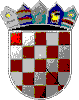 